JASD指導医新規申請者用 手続き及び書類チェックシート【経過措置用：2028.3.31まで】氏名　　　　　　　　　　この度の申請につきまして、ありがとうございます。申請前に確認をお願いします。準備が出来ましたらそれぞれ☐に印を付けてください。省略可を適用する場合は省略可とマルをつけてください。【提出物・単位数の確認】の1～11すべてに☑がつけば申請要件を満たしております。申請時はこの用紙も同封してください。【経過措置の確認】経過措置期間内で指導医新規申請が可能な方は、下記ＡまたはＢに該当する方です。□　A．認定医（旧制度認定医）を２回更新している（本規則適用以前に認定医の更新を1回、経過措置期間内に専門医の更新を1回行う専門医も含むものとする。なお、専門医更新と指導医新規申請を同時に行うことも可能とする。）□　B．2023年3月31日以前に終身認定医を取得している【提出物・単位数の確認】 1．様式１、（２）、４の提出がある 2．様式１の提出日が今回の申請期間である（それ以外の場合は再提出なので前回申請の状況を事務局にて確認） 3．様式１に審査料10,000円の振込控えが貼付されている（申請フォーム入力後クレジットカード決済・銀行振込にてお支払いの場合、入金完了メールを印刷し貼付）□　4．（省略可）様式２ 履歴書の提出がある□　5．（省略可）日本国歯科医師免許証の写しが同封されている□　6．様式４ 研修カリキュラム単位取得証明書の提出があり、合計で80単位以上ある□　7．理事からの推薦状がある（□ 7．免除規定　申請者が理事である）□　8．JASD認定証（旧認定医または終身認定医、専門医）の写しが同封されている□  9．提出書類がカラーで電子データ化されている□ 10．本紙（□に印済み）、様式１・（２）・４、（歯科医師免許証）、研修会等の各受講証、推薦状など、必要書類が１つのファイルで電子化され、学会ホームページ書類提出フォームよりアップロードが完了している。11． 紙媒体でのプリントアウトが下記方法で同封されている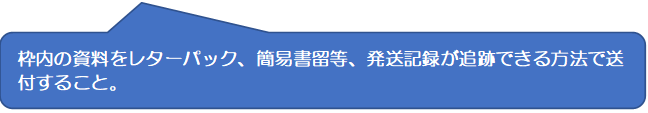 